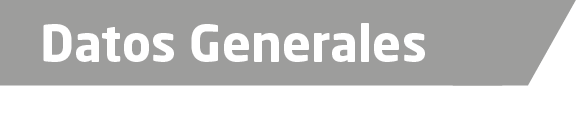 Nombre   Felipe de Jesús Javier Breton OrtizGrado de Escolaridad Licenciado en DerechoCédula Profesional (Licenciatura) 1329161Cédula profesional (Licenciatura) AdquiridaTeléfono de Oficina  272 722 65 75Correo Electrónico breton.55@hotmail.comDatos GeneralesFormación Académica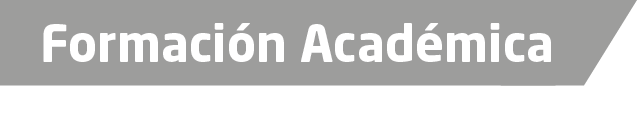 1972-1974Preparatoria. Escuela de Bachilleres Diurna Orizaba, Veracruz.1975Iniciación universitaria; Sección Cuidad Mendoza, Veracruz  1976-1979Universidad Veracruzana Estudios Licenciatura en Derecho.Trayectoria Profesional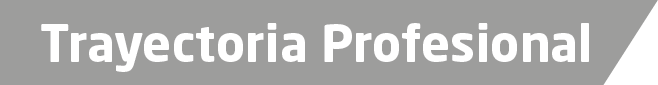 1981Instituto Mexicano del Seguro Social, Abogado en la Jefatura de servicios jurídicos. Ubicada en la Cuidad de Xalapa, Veracruz, jefe inmediato Fernando García Barna1982-1985Apoderado y Gerente Regional Jurídico del Banco Mexicano SomexS.N.C.1986Abogado Postulante 1987Procuraduría General de Justicia del Estado de Veracruz Agente de Ministerio Publico en Zongolica, Veracruz.1988-1990Asesor Jurídico Empresa de Fletera Chiapas1988-2004Catedrático de la Universidad del Golfo de México2007 a la FechaProcuraduría General de Justicia del Estado Agente de Ministerio Publico Municipal Maltrata, Ixhuatlancillo, Amatlan de los Reyes y Fiscal en Ixhuatlancillo  de Conocimiento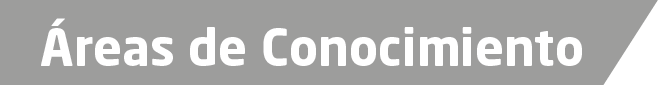 Derecho MercantilDerecho LaboralDerecho AdministrativoDerecho CivilDerecho Penal